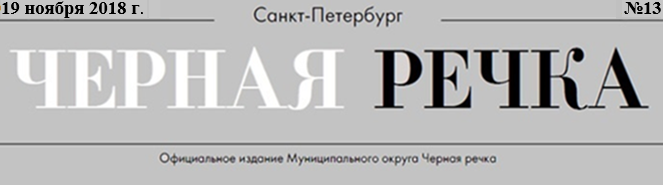 ВНУТРИГОРОДСКОЕ МУНИЦИПАЛЬНОЕ ОБРАЗОВАНИЕСАНКТ-ПЕТЕРБУРГАМУНИЦИПАЛЬНЫЙ ОКРУГ ЧЕРНАЯ РЕЧКАМУНИЦИПАЛЬНЫЙ СОВЕТРЕШЕНИЕ 19 ноября 2018 г.                                                                                                      №29«О принятии местного бюджета внутригородского муниципального образования Санкт-Петербурга Муниципальный округ Черная речка на 2019 год»В соответствии со ст. 46 Устава внутригородского муниципального образования Санкт-Петербурга Муниципальный округ Черная речка, Положением «О бюджетном процессе во внутригородском муниципальном образовании Санкт-Петербурга муниципальный округ Черная речка», утвержденным Решением №4 от 20.02.2015, Муниципальный Совет внутригородского муниципального образования Санкт-Петербурга муниципальный округ Черная речка принял решение1. Утвердить общий объем доходов бюджета внутригородского муниципального образования Санкт-Петербурга Муниципальный округ Черная речка на 2019 год в сумме 122 635,5тыс. руб.2. Утвердить общий объем расходов бюджета внутригородского муниципального образования Санкт-Петербурга Муниципальный округ Черная речка на 2019 год в сумме 127 507,4 тыс. руб.3. Утвердить дефицит бюджета внутригородского муниципального образования Санкт-Петербурга Муниципальный округ Черная речка в сумме 4 871,9 тыс. руб.4. Утвердить доходы бюджета внутригородского муниципального образования Санкт-Петербурга Муниципальный округ Черная речка, согласно приложению №1 к настоящему Решению.5. Утвердить объем межбюджетных трансфертов, получаемых из других бюджетов бюджетной системы РФ в общей сумме 15 164,1 тыс. руб. из которых: - Субвенции бюджетам внутригородских муниципальных образований Санкт-Петербурга на исполнение органами местного самоуправления в Санкт-Петербурге отдельных государственных полномочий Санкт-Петербурга по организации и осуществлению деятельности по опеке и попечительству в размере 4157,7 тыс. руб.- Субвенции бюджетам внутригородских муниципальных образований Санкт-Петербурга на исполнение органами местного самоуправления в Санкт-Петербурге отдельного государственного полномочия Санкт-Петербурга по определению должностных лиц местного самоуправления, уполномоченных составлять протоколы об административных правонарушениях, и составлению протоколов об административных правонарушениях в размере 7,2 тыс. руб.- Субвенции бюджетам внутригородских муниципальных образований Санкт-Петербурга на исполнение органами местного самоуправления в Санкт-Петербурге отдельных государственных полномочий Санкт-Петербурга по выплате денежных средств на содержание детей, находящихся под опекой или попечительством, и денежных средств на содержание детей, переданных на воспитание в приемные семьи, в Санкт-Петербурге в размере 7 280,6 тыс. руб.- Субвенции бюджетам внутригородских муниципальных образований Санкт-Петербурга на исполнение органами местного самоуправления в Санкт-Петербурге отдельных государственных полномочий Санкт-Петербурга по выплате вознагражденияприемным родителям в размере 3 718,6 тыс. руб.6. Утвердить общий объем бюджетных ассигнований на исполнение публичных нормативных обязательств в сумме 7 783,4 тыс. руб.7. Утвердить ведомственную структуру расходов бюджета внутригородского муниципального образования Санкт-Петербурга Муниципальный округ Черная речка, согласно приложению №2 к настоящему Решению.8. Утвердить распределение бюджетных ассигнований бюджета внутригородского муниципального образования Санкт-Петербурга Муниципальный округ Черная речка по разделам, подразделам, целевым статьям, группам (группам и подгруппам) видов расходов, согласно приложению №3 к настоящему Решению.9. Утвердить источники финансирования дефицита бюджета внутригородского муниципального образования Санкт-Петербурга Муниципальный округ Черная речка, согласно приложению №4 к настоящему Решению.10. Установить, что главным администратором доходов бюджета является Местная Администрация Муниципального Образования Муниципальный округ Черная речка (код 966), администратором источников финансирования дефицита бюджета является Местная Администрация Муниципального образования Муниципальный округ Черная Речка (код 966).11. Утвердить перечень главных администраторов доходов бюджета внутригородского муниципального образования Санкт-Петербурга Муниципальный округ Черная речка, согласно приложению №5 к настоящему Решению.12. Установить, что главными распорядителями бюджетных средств Муниципального округа Черная речка являются Местная Администрация Муниципального Образования Муниципальный округ Черная речка (код 966), Муниципальный Совет Муниципальный округ Черная речка (код 928), Избирательная комиссия Муниципального Образования Муниципальный округ Черная речка (код 914).13. Установить верхний предел муниципального долга по состоянию на 01.01.2019г. – 0,0 руб.14. Установить предельный объем муниципального долга на 2019 год – 0,0 руб.15. Установить верхний предел долга по муниципальным гарантиям по состоянию на 01.01.2019г. – 0,0 руб.16. Опубликовать настоящее Решение с приложениями в местных средствах массовой информации.17. Настоящее Решение вступает в силу на следующий день после официального опубликования.Глава Муниципального образования                              Е.С. Финогенова                                            Приложение 1	к Проекту решения Муниципального Совета № 29 от 19.11.2018 года«Об утверждении бюджета внутригородского муниципального образования Санкт - Петербурга Муниципальный округ Черная речка на 2019 год»                                            Приложение 2	к Проекту решения Муниципального Совета № 29 от 19.11.2018 года«Об утверждении бюджета внутригородского муниципального образования Санкт - Петербурга Муниципальный округ Черная речка на 2019 год»                                                             Приложение 3	к Проекту решения Муниципального Совета № 29 от 19.11.2018 года«Об утверждении бюджета внутригородского муниципального образования Санкт - Петербурга Муниципальный округ Черная речка на 2019 год»                                            Приложение 4	к Проекту решения Муниципального Совета № 29 от 19.11.2018 года«Об утверждении бюджета внутригородского муниципального образования Санкт - Петербурга Муниципальный округ Черная речка на 2019 год»ИСТОЧНИКИ ФИНАНСИРОВАНИЯ ДЕФИЦИТА БЮДЖЕТА ВНУТРИГОРОДСКОГО МУНИЦИПАЛЬНОГО ОБРАЗОВАНИЯ САНКТ-ПЕТЕРБУРГА МУНИЦИПАЛЬНЫЙ ОКРУГ ЧЕРНАЯ РЕЧКА НА 2019 ГОД                                            Приложение 5	к Проекту решения Муниципального Совета № 29 от 19.11.2018 года«Об утверждении бюджета внутригородского муниципального образования Санкт - Петербурга Муниципальный округ Черная речка на 2019 год»ПЕРЕЧЕНЬ ГЛАВНЫХ АДМИНИСТРАТОРОВ ДОХОДОВ БЮДЖЕТА                                            Приложение 6	к Проекту решения Муниципального Совета № 29 от 19.11.2018 года«Об утверждении бюджета внутригородского муниципального образования Санкт - Петербурга Муниципальный округ Черная речка на 2019 год»День матери – это самый добрый и теплый праздник. Мы поздравляем и от всей души благодарим тех, кто дал нам жизнь. Сегодня у нас еще один повод сказать им спасибо за ласку, бесконечное материнское терпение и нерушимую веру в своих детей.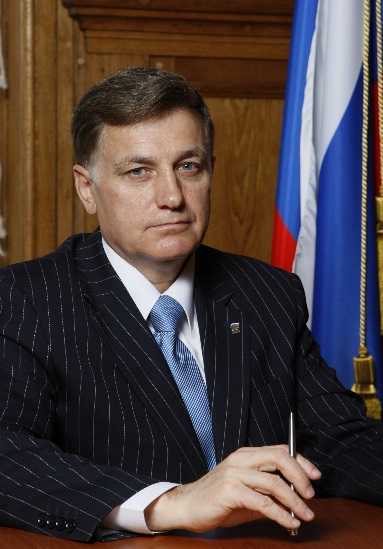 С самого появления человека на свет именно мама постоянно находится рядом с ним, знает все его беды и печали, всегда поддержит в трудную минуту заботой, улыбкой и мудрым словом. В сердцах матерей сосредоточена великая сила, благодаря которой в нашем Отечестве вырастают настоящие патриоты, достойные граждане своей страны, великие герои. Слово «мама» – это синоним Отчизны. Не зря одним из символов нашей великой Победы, борьбы нашего народа за свободу и независимость является именно Родина-Мать.Защита материнства и детства – дело первостепенной государственной важности. Значительные средства в нашем городе выделяются на строительство новых школ, детских садов, поликлиник. Большое внимание отдается развитию образования, в том числе внешкольного, и спорта. С каждым годом в нашем городе становится все больше крепких семей, в которых звучат радостные детские голоса.Желаю всем мамам любви, тепла и уюта! Пусть всегда будут здоровы и благополучны ваши дети, ведь нет для матери ничего важнее, чем счастье ее ребенка!Председатель Законодательного Собрания Санкт-Петербурга, Секретарь Санкт-Петербургского регионального отделения партии «Единая Россия» В.С. Макаров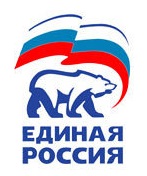 Материнский капитал разрешат использовать на высокотехнологичную медицинскую помощь и реабилитацию детей-инвалидовДепутаты Законодательного Собрания Санкт-Петербурга приняли в первом чтении законопроект по расширению возможностей использования регионального материнского капитала, внесенный фракцией «Единая Россия».Законопроектом предлагается включить в перечень направлений, на которые могут быть направлены средства регионального материнского (семейного) капитала, получение ребенком высокотехнологичной медицинской помощи, включая оплату проезда к месту ее получения, а также приобретение товаров и услуг, предназначенных для социальной адаптации детей-инвалидов и интеграции их в общество, в соответствии с индивидуальной программой реабилитации или абилитации.По словам Председателя Законодательного Собрания Санкт-Петербурга, Секретаря Санкт-Петербургского регионального отделения партии «Единая Россия» Вячеслава Макарова, законопроект направлен на поддержку многодетных семьей, в которых воспитываются дети, страдающие серьезными заболеваниями. «Фракция «Единая Россия» предлагает расширить сферу действия регионального материнского капитала и разрешить использование его средств на высокотехнологичную медицинскую помощь детям, а также на реабилитацию и адаптацию детей-инвалидов в обществе. Охрана материнства и детства, всемерная поддержка многодетных петербургских семей являются одними из основных приоритетов в работе Законодательного Собрания города. Начиная с 2012 года, в Санкт-Петербурге действует программа регионального материнского капитала, которая предусматривает выплату из городского бюджета семьям, где родился 3-й или последующий ребенок. Сегодня размер этой суммы превышает уже 148 тыс. руб. В настоящее время в нашем городе насчитывается более 40,5 тысяч многодетных семей. Учитывая высокое социальное значение программы, петербургский парламент держит ее на особом контроле. Мы не раз корректировали положения закона, расширяя сферы использования материнского капитала. Эти деньги должны работать на семью, своевременно помогать ей в решении самых острых проблем», - пояснил В.Макаров.Кроме того, фракция «Единая Россия» поддержала законопроект «О единовременной денежной выплате в связи с 75-летием полного освобождения Ленинграда от фашистской блокады», внесенный Губернатором Санкт-Петербурга.Документом предлагается установить единовременную денежную выплату: в размере 7 тыс. руб. инвалидам и ветеранам Великой Отечественной войны, труженикам тыла, лицам, награжденным медалью «За оборону Ленинграда» и знаком «Жителю блокадного Ленинграда» (и других категорий, указанных в подпунктах 1 – 4 пункта 1 статьи 2 Федерального закона от 12.01.1995 № 5 – ФЗ «О ветеранах»), а также бывшим несовершеннолетним узникам нацистских концлагерей, гетто, других мест принудительного содержания; в размере 3 тыс. руб. – лицам, родившимся в период с 22 июня 1928 по 3 сентября 1945 года, зарегистрированным по месту жительства в Санкт-Петербурге.«Мы принимаем социальный законопроект, который по определению не может вызвать возражений, как депутатов петербургского парламента, так и всех жителей города – героя Ленинграда ‒ Санкт-Петербурга. В бюджет на 2019 год закладывается более 1,5 млрд. руб. на единовременные выплаты ко Дню полного освобождения Ленинграда от фашистской блокады для тех, кто на своих плечах вынес все тяготы той великой войны. И это лишь малая толика того безмерного уважения, благодарности и признательности нашим ветеранам, которые мы храним в сердце», - сказал В.Макаров.Председатель петербургского парламента подчеркнул, что впервые в эту категорию включены «дети войны» – те, кто родился и рос в период военного лихолетья.«Они, конечно, не сражались на полях Великой Отечественной войны, но тоже прошли через колоссальные испытания, выпавшие на долю советского народа. Многим из них в послевоенные годы пришлось по 5 – 7 лет отслужить в армии и на флоте, добивать засевших в приграничных лесах нацистских пособников, восстанавливать страну, открывать дверь в космос. Это наши отцы и деды – люди, на собственном примере научившие нас любить свой город и свою Родину», - заключил В.Макаров.ПРАВИЛА ПОЖАРНОЙ БЕЗОПАСНОСТИ ПРИ ИСПОЛЬЗОВАНИИ ГАЗАОНДПР Приморского района УНДПР ГУ МЧС России по г. Санкт-Петербургу, совместно с ВДПО, ПСО и территориальным отделом УГЗ по Приморскому району обращаются к жителям и гостям Приморского района Санкт-Петербурга и предупреждают - будьте осторожны с бытовым газом, выполняйте все требования по безопасной эксплуатации газовых приборов. Утечка газа вызывает удушье, отравление и способна привести к взрыву, поэтому необходимо знать и неукоснительно соблюдать правила пользования газовыми приборами. Во избежание несчастных случаев при эксплуатации газовых приборов специалисты рекомендуют соблюдать следующие правила и рекомендации:-приобретать газовые баллоны и газовое оборудование следует только в специализированных организациях, имеющих сертификаты на реализацию данной продукции;-обязательна ежегодная проверка газового оборудования специалистами;-прежде, чем открыть газовый кран на плите, поднесите зажженную спичку к горелке;-не допускать к пользованию газовыми приборами детей дошкольного возраста, а также лиц, не контролирующих свои действия и не знающих правил пользования этими приборами.Действия в случае утечки газа:-почувствовав в помещении запах газа, немедленно перекройте его подачу к плите; при этом не курите, не зажигайте спичек, не включайте свет и электроприборы (лучше всего обесточить всю квартиру, отключив электропитание на распределительном щитке), чтобы искра не смогла воспламенить накопившийся в квартире газ и вызвать взрыв;-основательно проветрите всю квартиру, а не только загазованную комнату, открыв все двери и окна; покиньте помещение и не заходите в него до исчезновения запаха газа;-при появлении у окружающих признаков отравления газом вынесите их на свежий воздух и положите так, чтобы голова находилась выше ног;-вызовите скорую медицинскую помощь.-если запах газа не исчезает, срочно вызовите аварийную газовую службу по телефону 04, 112.Помните, что газ в смеси с воздухом взрывопожароопасен!ОНДПР, ПСО, ВДПО, территориальный отдел УГЗ по Приморскому районуВ целях защиты жизни и здоровья людей от пожаров, уменьшения детской гибели и травматизма на них сотрудники отдела надзорной деятельности и профилактической работы Приморского района совместно с представителями Приморского отделения Всероссийского добровольного пожарного общества продолжают работу по установке автономных дымовых пожарных извещателей в квартирах многодетных семей и малообеспеченных семей с детьми. Информация о лицах, где проживают нуждающихся в дополнительной защите, предоставлена отделом социальной защиты населения Администрации Приморского района. Один такой извещатель защищает до 85 квадратных метров, питание извещателя происходит от батарейки и не требует частой замены, громкость звукового сигнала достигает 85 дБ, что достаточно, чтобы не просто привлечь внимание, но разбудить спящих людей. Одним словом - это надежная защита жизни в любое время суток.                                                                   ОНДПР, ПСО, ВДПО Приморского районаДОХОДЫ БЮДЖЕТА ВНУТРИГОРОДСКОГО МУНИЦИПАЛЬНОГО ОБРАЗОВАНИЯ САНКТ-ПЕТЕРБУРГА МУНИЦИПАЛЬНЫЙ ОКРУГ ЧЕРНАЯ РЕЧКА НА 2019 ГОД№ п/пКод статьиИсточники доходовСумма (тыс. руб.)№ п/пКод статьиИсточники доходов на годI000 1 00 00000 00 0000 000НАЛОГОВЫЕ И НЕНАЛОГОВЫЕ ДОХОДЫ107471,41.000 1 05 00000 00 0000 000НАЛОГИ НА СОВОКУПНЫЙ ДОХОД99265,71.1.000 1 05 01000 00 0000 110Налог, взимаемый в связи с применением упрощенной системы налогообложения56858,91.1.1.000 1 05 01010 01 0000 110Налог, взимаемый с налогоплательщиков, выбравших в качестве объекта налогообложения доходы30935,1182 1 05 01011 01 0000 110Налог, взимаемый с налогоплательщиков, выбравших в качестве объекта налогообложения доходы30935,1182 1 05 01012 01 0000 110Налог, взимаемый с налогоплательщиков, выбравших в качестве объекта налогообложения доходы (за налоговые периоды, истекшие до 1 января 2011 года)0,01.1.2.000 1 05 01020 01 0000 110Налог, взимаемый с налогоплательщиков, выбравших в качестве объекта налогообложения доходы, уменьшенные на величину расходов14552,0182 1 05 01021 01 0000 110Налог, взимаемый с налогоплательщиков, выбравших в качестве объекта налогообложения доходы, уменьшенные на величину расходов (в том числе минимальный налог, зачисляемый в бюджеты субъектов Российской Федерации)14552,0182 1 05 01022 01 0000 110Налог, взимаемый с налогоплательщиков, выбравших в качестве объекта налогообложения доходы, уменьшенные на величину расходов (за налоговые периоды, истекшие до 1 января 2011 года)0,01.2.000 1 05 02000 02 0000 110Единый налог на вмененный доход для отдельных видов деятельности35062,4182 1 05 02010 02 0000 110Единый налог на вмененный доход для отдельных видов деятельности35062,4182 1 05 02020 02 0000 110Единый налог на вмененный доход для отдельных видов деятельности (за налоговые периоды, истекшие до 1 января 2011 года)0,01.3.000 1 05 04000 02 0000 110Налог, взимаемый в связи с применением патентной системы налогообложения7344,41.3.000 1 05 04000 02 0000 110Налог, взимаемый в связи с применением патентной системы налогообложения7344,4182 1 05 04030 02 0000 110Налог, взимаемый в связи с применением патентной системы налогообложения, зачисляемый в бюджеты городов федерального значения7344,42000 1 13 00000 00 0000 000ДОХОДЫ ОТ ОКАЗАНИЯ ПЛАТНЫХ УСЛУГ (РАБОТ) И КОМПЕНСАЦИИ ЗАТРАТ ГОСУДАРСТВА1500,02.1.000 1 13 02990 00 0000 130Прочие доходы от компенсации затрат государства1500,02.1.1.000 1 13 02993 03 0000 130Прочие доходы от компенсации затрат бюджетов внутригородских муниципальных образований городов федерального значения1500,02.1.1.000 1 13 02993 03 0000 130Прочие доходы от компенсации затрат бюджетов внутригородских муниципальных образований городов федерального значения1500,0867 1 13 02993 03 0100 130Средства, составляющие восстановительную стоимость зеленых насаждений общего пользования местного значения и подлежащие зачислению в бюджеты внутригородских муниципальных образований Санкт-Петербурга в соответствии с законодательством Санкт-Петербурга1500,03000 1 16 00000 00 0000 000ШТРАФЫ, САНКЦИИ, ВОЗМЕЩЕНИЕ УЩЕРБА6705,83.1.182 1 16 06000 01 0000 140Денежные взыскания (штрафы) за нарушение законодательства о применении контрольно-кассовой техники при осуществлении наличных денежных расчетов и (или) расчетов с использованием платежных карт535,33.1.182 1 16 06000 01 0000 140Денежные взыскания (штрафы) за нарушение законодательства о применении контрольно-кассовой техники при осуществлении наличных денежных расчетов и (или) расчетов с использованием платежных карт535,33.2.000 1 16 90000 00 0000 140Прочие поступления от денежных взысканий (штрафов) и иных сумм в возмещение ущерба6170,53.2.1.000 1 16 90030 03 0000 140Прочие поступления от денежных взысканий (штрафов) и иных сумм в возмещение ущерба, зачисляемые в бюджеты внутригородских муниципальных образований городов федерального значения6170,53.2.1.000 1 16 90030 03 0000 140Прочие поступления от денежных взысканий (штрафов) и иных сумм в возмещение ущерба, зачисляемые в бюджеты внутригородских муниципальных образований городов федерального значения6170,5806 1 16 90030 03 0100 140Штрафы за административные правонарушения в области благоустройства, предусмотренные главой 4 Закона Санкт-Петербурга "Об административных правонарушениях в Санкт-Петербурге за исключением статьи 37-2 указанного Закона Санкт-Петербурга3766,2860 1 16 90030 03 0100 140Штрафы за административные правонарушения в области благоустройства, предусмотренные главой 4 Закона Санкт-Петербурга "Об административных правонарушениях в Санкт-Петербурге за исключением статьи 37-2 указанного Закона Санкт-Петербурга250,7807 1 16 90030 03 0100 140Штрафы за административные правонарушения в области благоустройства, предусмотренные главой 4 Закона Санкт-Петербурга "Об административных правонарушениях в Санкт-Петербурге за исключением статьи 37-2 указанного Закона Санкт-Петербурга877,2824 1 16 90030 03 0100 140Штрафы за административные правонарушения в области благоустройства, предусмотренные главой 4 Закона Санкт-Петербурга "Об административных правонарушениях в Санкт-Петербурге за исключением статьи 37-2 указанного Закона Санкт-Петербурга1000,0860 1 16 90030 03 0200 140Штрафы за административные правонарушения в области предпринимательской деятельности, предусмотренные статьей 44 Закона Санкт-Петербурга "Об административных правонарушениях в Санкт-Петербурге"25,4II000 2 00 00000 00 0000 000БЕЗВОЗМЕЗДНЫЕ ПОСТУПЛЕНИЯ15164,11000 2 02 00000 00 0000 000БЕЗВОЗМЕЗДНЫЕ ПОСТУПЛЕНИЯ ОТ ДРУГИХ БЮДЖЕТОВ БЮДЖЕТНОЙ СИСТЕМЫ РОССИЙСКОЙ ФЕДЕРАЦИИ15164,1966 2 02 30024 03 0100 151Субвенции на исполнение государственного полномочия по организации и осуществлению деятельности по опеке и попечительству за счет субвенций из бюджета Санкт-Петербурга4157,7966 2 02 30024 03 0200 151Субвенции на исполнение государственного полномочия по составлению протоколов об административных правонарушениях за счет субвенций из бюджета Санкт-Петербурга7,2966 2 02 30027 03 0100 151Субвенции на исполнение государственного полномочия по выплате денежных средств на содержание ребенка в семье опекуна и приемной семье за счет субвенций из бюджета Санкт-Петербурга7280,6966 2 02 30027 03 0200 151Субвенции на исполнение государственного полномочия по выплате денежных средств на вознаграждение приемным родителям за счет субвенций из бюджета Санкт-Петербурга3718,6ИТОГО ДОХОДОВ122635,5ВЕДОМСТВЕННАЯ СТРУКТУРА РАСХОДОВВЕДОМСТВЕННАЯ СТРУКТУРА РАСХОДОВВЕДОМСТВЕННАЯ СТРУКТУРА РАСХОДОВВЕДОМСТВЕННАЯ СТРУКТУРА РАСХОДОВВЕДОМСТВЕННАЯ СТРУКТУРА РАСХОДОВБЮДЖЕТА ВНУТРИГОРОДСКОГО МУНИЦИПАЛЬНОГО ОБРАЗОВАНИЯ САНКТ-ПЕТЕРБУРГАБЮДЖЕТА ВНУТРИГОРОДСКОГО МУНИЦИПАЛЬНОГО ОБРАЗОВАНИЯ САНКТ-ПЕТЕРБУРГАБЮДЖЕТА ВНУТРИГОРОДСКОГО МУНИЦИПАЛЬНОГО ОБРАЗОВАНИЯ САНКТ-ПЕТЕРБУРГАБЮДЖЕТА ВНУТРИГОРОДСКОГО МУНИЦИПАЛЬНОГО ОБРАЗОВАНИЯ САНКТ-ПЕТЕРБУРГАБЮДЖЕТА ВНУТРИГОРОДСКОГО МУНИЦИПАЛЬНОГО ОБРАЗОВАНИЯ САНКТ-ПЕТЕРБУРГАМУНИЦИПАЛЬНЫЙ ОКРУГ ЧЕРНАЯ РЕЧКА НА 2019 ГОДМУНИЦИПАЛЬНЫЙ ОКРУГ ЧЕРНАЯ РЕЧКА НА 2019 ГОДМУНИЦИПАЛЬНЫЙ ОКРУГ ЧЕРНАЯ РЕЧКА НА 2019 ГОДМУНИЦИПАЛЬНЫЙ ОКРУГ ЧЕРНАЯ РЕЧКА НА 2019 ГОДМУНИЦИПАЛЬНЫЙ ОКРУГ ЧЕРНАЯ РЕЧКА НА 2019 ГОДРАСПРЕДЕЛЕНИЕ БЮДЖЕТНЫХ АССИГНОВАНИЙРАСПРЕДЕЛЕНИЕ БЮДЖЕТНЫХ АССИГНОВАНИЙРАСПРЕДЕЛЕНИЕ БЮДЖЕТНЫХ АССИГНОВАНИЙБЮДЖЕТА ВНУТРИГОРОДСКОГО МУНИЦИПАЛЬНОГО ОБРАЗОВАНИЯ САНКТ-ПЕТЕРБУРГА БЮДЖЕТА ВНУТРИГОРОДСКОГО МУНИЦИПАЛЬНОГО ОБРАЗОВАНИЯ САНКТ-ПЕТЕРБУРГА МУНИЦИПАЛЬНЫЙ ОКРУГ ЧЕРНАЯ РЕЧКАМУНИЦИПАЛЬНЫЙ ОКРУГ ЧЕРНАЯ РЕЧКАпо разделам, подразделам, целевым статьям, группам (группам, подгруппам) и видов расходов на 2019 ГОДпо разделам, подразделам, целевым статьям, группам (группам, подгруппам) и видов расходов на 2019 ГОДКод администратора внутреннегоКод бюджетной классификации Российской ФедерацииНаименованиеСуммафинансированияКод бюджетной классификации Российской ФедерацииНаименование(тыс. руб.) дефицита бюджетаКод бюджетной классификации Российской ФедерацииНаименование00001 05 00 00 00 0000 000Изменение остатков средств на счетах по учету средств бюджетов-4871,900001 05 00 00 00 0000 500 Увеличение остатков средств бюджетов122635,500001 05 02 00 00 0000 500Увеличение прочих остатков средств бюджетов122635,500001 05 02 01 00 0000 510 Увеличение прочих остатков денежных средств бюджетов122635,596601 05 02 01 03 0000 510Увеличение прочих остатков денежных средств бюджетов внутригородских муниципальных образований городов Федерального значения122635,500001 05 00 00 00 0000 600Уменьшение остатков средств бюджетов127507,400001 05 02 00 00 0000 600Уменьшение прочих остатков средств бюджетов127507,400001 05 02 01 00 0000 610  Уменьшение прочих остатков денежных средств бюджетов127507,496601 05 02 01 03 0000 610Уменьшение прочих остатков денежных средств бюджетов внутригородских муниципальных образований городов Федерального значения127507,4Итого источников финансирования дефицита бюджетаИтого источников финансирования дефицита бюджетаИтого источников финансирования дефицита бюджета- 4871,9№ п/пКод главного администратора доходов бюджетаНаименование главного администратора доходов бюджета1182Федеральная налоговая служба2806Государственная административно-техническая инспекция3807Государственная жилищная инспекция Санкт-Петербурга4860Администрация Приморского района Санкт-Петербурга5867Комитет по благоустройству Санкт-Петербурга6824Комитет по печати и взаимодействию со средствами массовой информации7966Местная Администрация МО Черная речкаРАСПРЕДЕЛЕНИЕ БЮДЖЕТНЫХ АССИГНОВАНИЙБЮДЖЕТА ВНУТРИГОРОДСКОГО МУНИЦИПАЛЬНОГО ОБРАЗОВАНИЯ САНКТ-ПЕТЕРБУРГА МУНИЦИПАЛЬНЫЙ ОКРУГ ЧЕРНАЯ РЕЧКАпо разделам, подразделам НА 2019 ГОДНаименование статейКод раздела, подразделаКод целевой статьиКод вида расхода Сумма, тыс. руб.Общегосударственные вопросы010045023,9Функционирование высшего должностного лица субъекта Российской Федерации и муниципального образования01021275,5Функционирование законодательных (представительных) органов государственной власти и представительных органов муниципальных образований01035436,7Функционирование Правительства Российской Федерации, высших исполнительных органов государственной власти субъектов Российской Федерации, местных администраций010426012,4Обеспечение проведения выборов и референдумов01077547,8Резервный фонд011150,0Другие общегосударственные вопросы01134701,5Национальная безопасность и правоохранительная деятельность03000,0Защита населения и территории от чрезвычайных ситуаций природного и техногенного характера, гражданская оборона03090,0Национальная экономика0400250,0Общеэкономические вопросы0401200,0Другие вопросы в области национальной экономики041250,0Жилищно-коммунальное хозяйство050056207,6Благоустройство050356207,6Образование0700716,5Профессиональная подготовка, переподготовка и повышение квалификации0705100,0Молодежная политика0707366,5Другие вопросы в области образования0709250,0Культура, кинематография080010670,4Культура080110670,4Социальная политика100011502,0Социальное обеспечение населения1003502,8Охрана семьи и детства100410999,2Физическая культура и спорт11001061,0Физическая культура 1101762,0Массовый спорт1102299,0Средства массовой информации12002076,0Итого127507,4Учредитель: МС МО Черная речкаЗарегистрирована Управлением Федеральной службы по надзору за соблюдением законодательства в сфере массовых коммуникаций и охране культурного наследия по Северо-Западному федеральному округу.Свидетельство ПИ № 2-5745 от 01.02.2002 г.Редакция: СПб, ул. Сестрорецкая, д. 7, 430-58-30Гл. редактор: Колобова А.А.Отпечатано с использованием оргтехники учредителяТираж 200 экз.Цена: «бесплатно»Время подписания в печать по графику: в 20:00.Фактически: в 20:00.Дата выхода в свет: 19.11.2018 г.